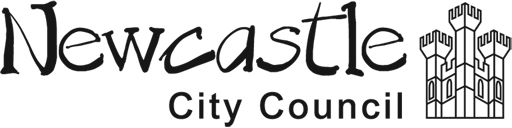 Appendix 3 - UK Subsidy Control Confirmation and DeclarationDear Applicant UK Subsidy Control Confirmation and DeclarationFollowing the UK’s exit from the EU, there are new rules governing subsidies.  The EU State Aid Rules only apply in certain limited circumstances.  This is when the Northern Ireland Protocol is engaged and/or where the funding originates from certain European funded programmes.  All other funding measures are now subject to the UK’s new Subsidy Control regime, which is described in the BEIS Technical Guidance here: https://www.gov.uk/government/publications/complying-with-the-uks-international-obligations-on-subsidy-control-guidance-for-public-authorities/technical-guidance-on-the-uks-international-subsidy-control-commitments-from-1-january-202The maximum level of Special Drawing Rights (SDR) that an economic actor* may receive is up to a maximum of €325,000 in any 3 year period.  As of June 2021, this allowance translates to approximately £278,700.  This is across all UK measures under the terms of the UK-EU Trade and Cooperation Agreement, the Withdrawal Agreement, the Northern Ireland Protocol, the World Trade Organisation Rules and Trade Agreements between the UK and non-EU countries.  Any aid provided under the SDR will be relevant if you wish to apply, or haveapplied, for any other aid granted based on this measure.  The SDR also includes aid that you may be have received under the EU State Aid De Minimis regulation allowing aid of up to €200,000 to any one organisation over a three fiscal year period (i.e. your current fiscal year and previous two fiscal years) and any other approved aid you have received under other State Aid rules, such as aid granted under the General Block Exemption Regulation.You need to declare these amounts to us in the attached declaration and to any other aid awarding body who requests information from you on how much aid you have received. You must retain records of the award of the subsidy for a period of 10 years from the date of the award.   Please complete and return the attached declaration signed by an authorised representative of your organisation.Yours faithfullyAndrew GrahamPrincipal Adviser, Children & Families Strategy Unit*References to “You”, “your organisation” and a “single economic actor” in the context of this letter means not only your organisation, but also any enterprises linked to your organisation. The table below must include any subsidy or aid they have received. Appendix 3a - DeclarationUK Subsidy Control DeclarationI confirm that I have received the following subsidies under measures approved within the UK-EU Trade and Cooperation Agreement, the Withdrawal Agreement, the Northern Ireland Protocol, the World Trade Organisation Rules and Trade Agreements between the UK and non-EU countries from 1 January 2021 and/or De Minimis aid during the previous 3 fiscal years (i.e. current fiscal year and the previous two fiscal years).  DECLARATIONBody providing theassistance/ aidValue of assistance (€) Date of assistanceRegime under which assistance provided – TCA or State Aid? Organisation NameRepresentative NameSignatureDate